Des livres mettant en scène le livre … ou les histoires !Ouvrages recommandés par la sélection 2013Albums tout en images Albums tout en images Albums tout en images 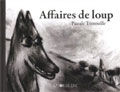 Affaires de loup Trimouille, Pascale La joie de lireNiveau 2-3Un loup semble attaquer une petite fille : il lui vole son livre. Mais la lecture le fait évoluer. Il  prend conscience (semble-t-il) de ce dont il a privé la fillette, et il  remet le livre en place. Très bon dossier sur le site http://www.ac-orleans-tours.fr/fileadmin/user_upload/ia28/doc_peda/MDL/actions/ecolire/2011-2012/pdf_peda/Affaires-de-louOn peut voir aussi  la présentation de l’album par Ricochet : http://www.ricochet-jeunes.org/livres/livre/36249-affaires-de-loupALBUMS /Autres albumsALBUMS /Autres albumsALBUMS /Autres albums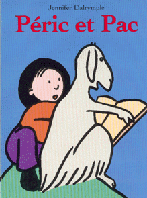 Péric et Pac, Jennifer Dalrymple, l’école des loisirs AlbumNiveau 2Péric, un petit berger, apprend à lire à sa chèvre, Pac. Mais celle-ci est alors rejetée par le troupeau, qui ne s’intéresse pas à ses nouvelles connaissances. C’est grâce aux histoires que la réconciliation sera possible. Une proposition de séquence in  Programmation acculturation-compréhension CE1 Dispositif PMC ... , par le groupe maitrise de la langue de la Sarthe (ia72) 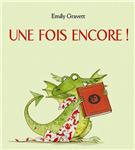 Une fois encore, Emily Gravett,KaléidoscopeNiveau 2-3Sélection 2011 de la Joie par les livres : «  Une mise en abyme de la lecture du soir : un petit dragon réclame : « Encore, encore, encore ! ». L’histoire lue déploie ses sortilèges, mais c’est l’adulte épuisé qui s’endort. Et comme on est chez les dragons, de rage, la petite créature crache du feu et transperce la dernière page, la page de garde, la quatrième de couverture et la jaquette. Pour de vrai. Non, mais ! »Une anecdote savoureuse (concernant une lectrice de 4 ans) sur la question de la réalité du livre et du personnage : http://desenfantsdeslivres.blog.lemonde.fr/2012/01/03/une-fois-encore-emily-gravett-kaleidoscope-2011/ Une analyse de l’album par Sophie van der Linden, spécialiste de ce genre : http://www.svdl.fr/svdl/index.php?post/2011/12/08/J-16%2C-Encore-une-fois Une présentation de l’ensemble des albums : http://www.crilj.org/wp-content/uploads/2012/01/17.-f%C3%A9vrier-mars-2013-emily-gravett2.pdf 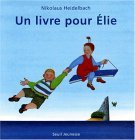 Un livre pour Élie, NikolausHeidelbach,Seuil jeunesseNiveau 3Cet album fait partie de la Bibliothèque idéale de la Joie par les livres : «  Léa peut passer des journées entières dans la bibliothèque de son père, Élie n'aime que l'action à jusqu'au jour où Léa use d'un ingénieux subterfuge pour entraîner Élie à entrer dans un livre au sens propre comme au sens figuré. Le passage du réel au monde imaginaire, processus même d'une lecture d'évasion, est magnifiquement rendu dans les illustrations admirablement mises en pages et remplies de détails cocasses qui amuseront les enfants. »Une analyse et une séquence (CE1) intéressantes : http://ien21-chenove.ac-dijon.fr/sites/ien21-chenove/IMG/pdf/c2_heidelbach_unlivrepourelie.pdf 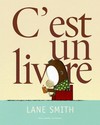 C'est un livre, Lane Smith, Gallimard jeunesse, Niveau 2C'est un livre, Lane Smith, Gallimard jeunesse, Niveau 2Coup de cœur de la Joie par les livres : « Un livre qui se positionne en faveur du livre imprimé à l'ère du numérique. Qu’est-ce que c’est ? C’est un livre. C’est écrit sur la couverture, et martelé au bénéfice d’un âne technophile mais buté, qui n’a pour référence qu’un univers électronique. Il va, au fil des pages, découvrir la fonction du livre papier. La réussite vient à la fois de la drôlerie du contexte, du parallélisme des postures entre les personnages, des trouvailles de scénario, et surtout de la maîtrise graphique des images et de la typographie. Ce bel hommage à la lecture réjouira à la fois les mordus de technologie et les réfractaires. »La vidéo promotionnelle rend très bien compte de cet humour : http://www.dailymotion.com/video/xgudh2_c-est-un-livre-lane-smith_creation ou http://www.youtube.com/watch?v=hxXFCJqlc4U 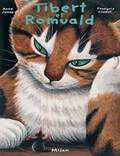 Tibert et Romuald Anne Jonas, Milan jeunesseNiveau 3Ricochet : D’habitude chat et souris ne font pas bon ménage. Sauf lorsque le souriceau Romuald sait lire et est un habitué des bibliothèques. Il saura raconter de fabuleuses histoires au chat Tibert. En forme de conte, Tibert et Romuald nous parlent du pouvoir des histoires et du plaisir de la lecture.Pierrette Slama propose une analyse et des pistes de travail très intéressantes dans Les voies de la littérature au cycle 2, dir Max Butlen, Argos-CRDP de Créteil 2008, p.218-231. Lire aussi une analyse très approfondie de Bernadette Gromer, en relation avec Bon appétit Monsieur Renard  et Le Roman de Renart .http://eduscol.education.fr/cid46324/comment-passer-d-un-livre-a-l-autre%C2%A0-exemples.html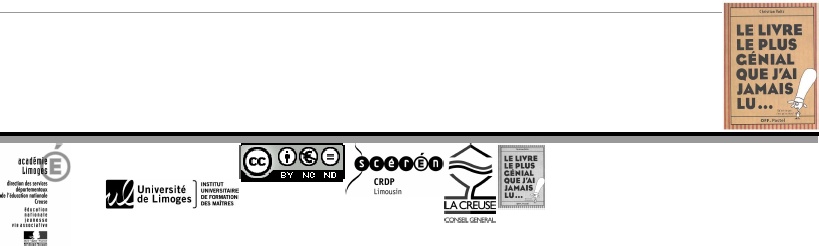 Le livre le plus génial que j'ai jamais lu Christian VoltzPastelNiveau 3Deux récits enchâssés l’un dans l’autre, le premier étant l’occasion de commenter le second. On découvre d’abord le petit bonhomme de la couverture, pas si naïf, comme le montre sa question «Qu’est-ce que c’est que ce titre ? ». C’est le début d’une critique en règle du 2e récit : Il réclame que l’histoire commence, puis s’extasie en découvrant une histoire de pirate, malgré l’apparition d’un pistolet lazer, qui pourrait contrarier quelques puristes… Par contre, il refuse le « saucisson à la queue de chat » (« ça n’existe pas »), le nounours, les fautes d’orthographe, ou l’apparition des 7 nains, où les images ne sont « pas finies » ! Tout s’arrangera lorsque les deux histoires se rejoignent et que le petit bonhomme grognon rencontre la pirate. Une analyse très détaillée sur le site http://blogs.crdp-limousin.fr/23-cdr-litterature-illettrisme/2012/10/26/analyse-de-louvrage-le-livre-le-plus-genial-que-jai-jamais-lu-de-christian-voltz-quelques-questions-pour-guider/ Romans et récits illustrésRomans et récits illustrésRomans et récits illustrés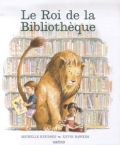 Le roi de la bibliothèque, MichelleKnudsen,GründNiveau 2Coup de cœur de la Joie par les livres : « Un lion est entré dans la bibliothèque ! Que faire ? Le règlement n'a rien prévu à ce sujet et ce lion-là aime tellement les histoires et s'avère si serviable !  Une vraie et belle histoire, drôle, émouvante, un rien datée années 50, certes, dans les vêtements et l'aménagement des lieux (Ah ! nos chers tiroirs de fiches cartonnées !), mais pleine de fraîcheur et d'émotion. On ne peut s'empêcher de penser à Mercer Mayer ou à Martha Alexander, aussi bien dans le traitement graphique que dans la trame narrative. On est très, très loin des albums à thèmes ou à effets sophistiqués et gratuits. Vite des enfants, qu'on puisse leur lire celui-ci ! »On peut consulter la présentation de Ricochet http://www.ricochet-jeunes.org/livres/livre/35130-le-roi-de-la-bibliotheque. On trouve aussi une proposition de séquence (lecture entendue) dans le Guide de l’enseignant Chut… Je lis ! CP, p. 20-22. . 